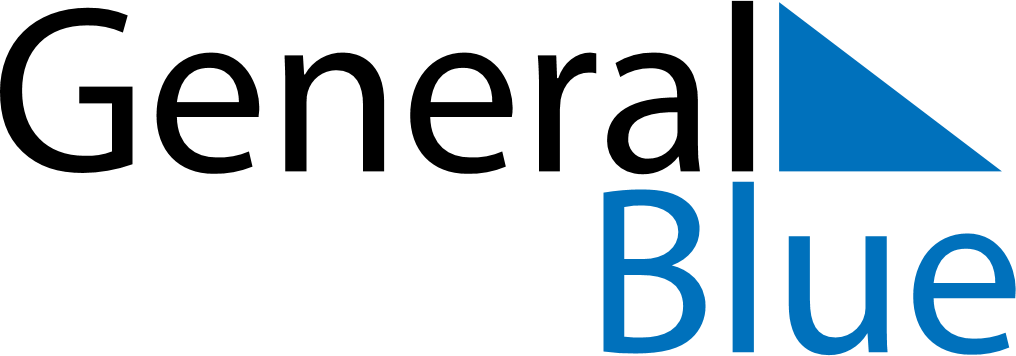 November 2021November 2021November 2021GermanyGermanyMONTUEWEDTHUFRISATSUN1234567All Saints’ DayAll Souls’ Day891011121314Saint MartinMemorial Day15161718192021Day of Prayer and RepentanceTotensonntag222324252627281. Advent2930